Седловые опоры с роликовым кольцевым уплотнением SR 100-160Комплект поставки: 1 штукАссортимент: К
Номер артикула: 0055.0443Изготовитель: MAICO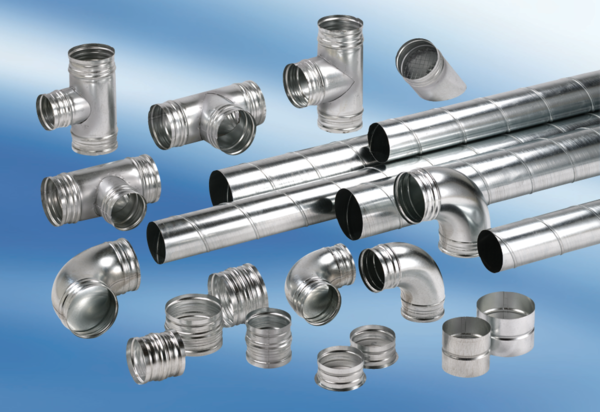 